	В НАШЕМ ДЕТСКОМ САДУ ПРОШЕЛ КОНКУРС СРЕДИ ГРУПП НА ЛУЧШИЙ ОГОРОД НА ОКОШКЕ. ВСЕ ВОСПИТАТЕЛИ ПРИНЯЛИ АКТИВНОЕ УЧАСТИЕ, ТАКЖЕ ОКАЗЫВАЛИ ПОМОЩЬ РОДИТЕЛИ В ПРИОБРЕТЕНИИ СЕМЯН И ИЗГОТОВЛЕНИИ ПОДЕЛОК.1 МЛАДШАЯ ГРУППА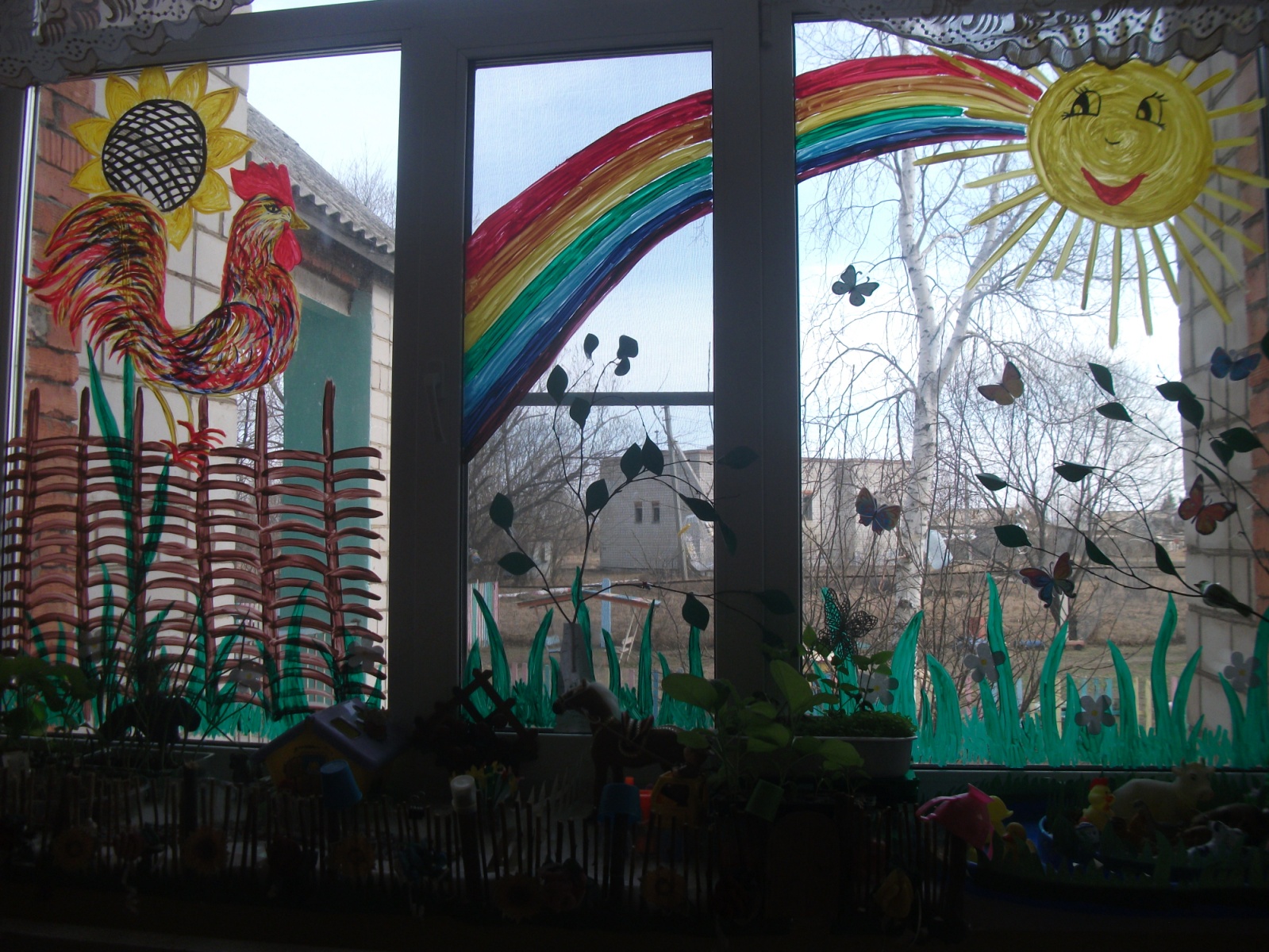 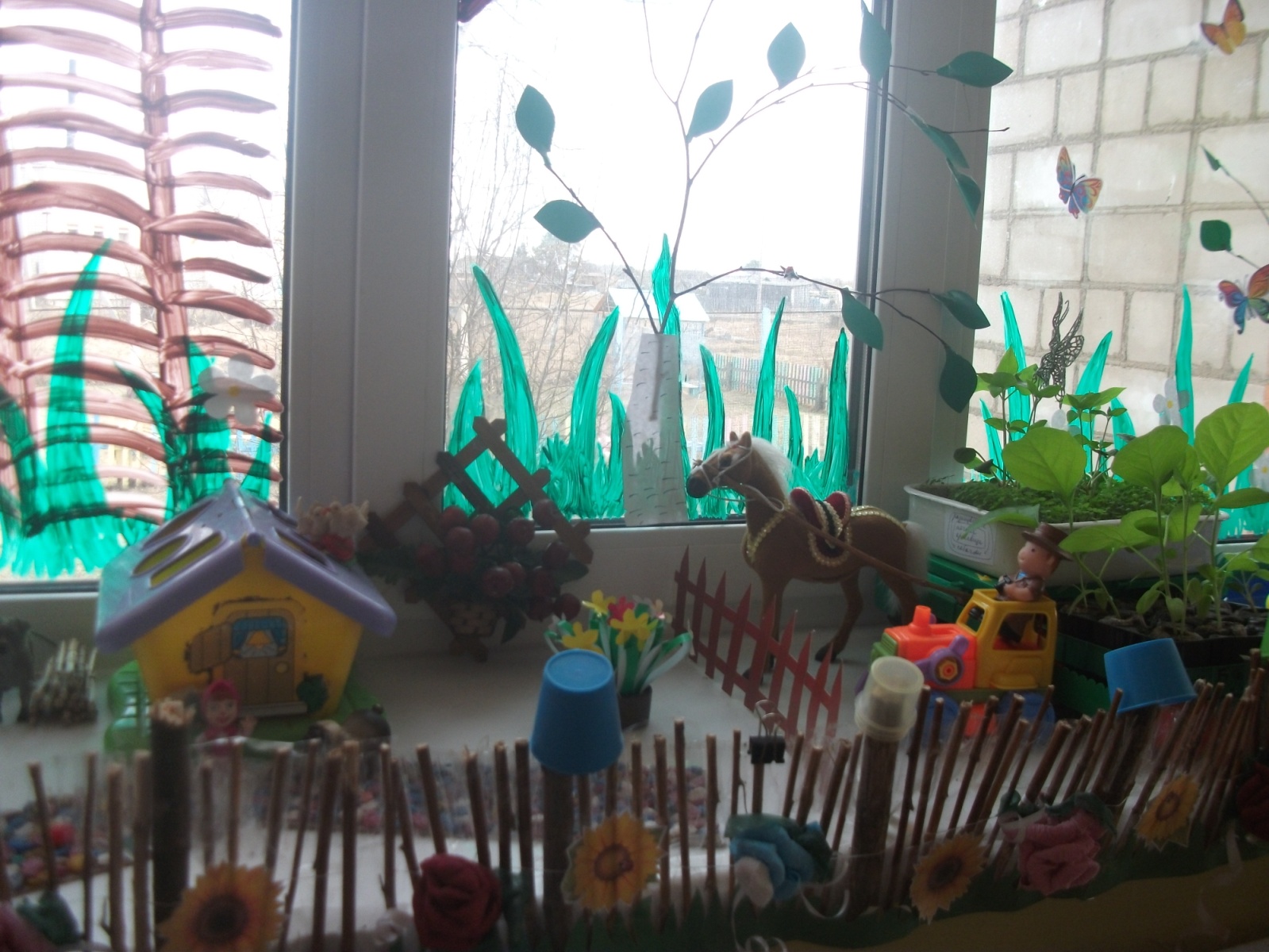 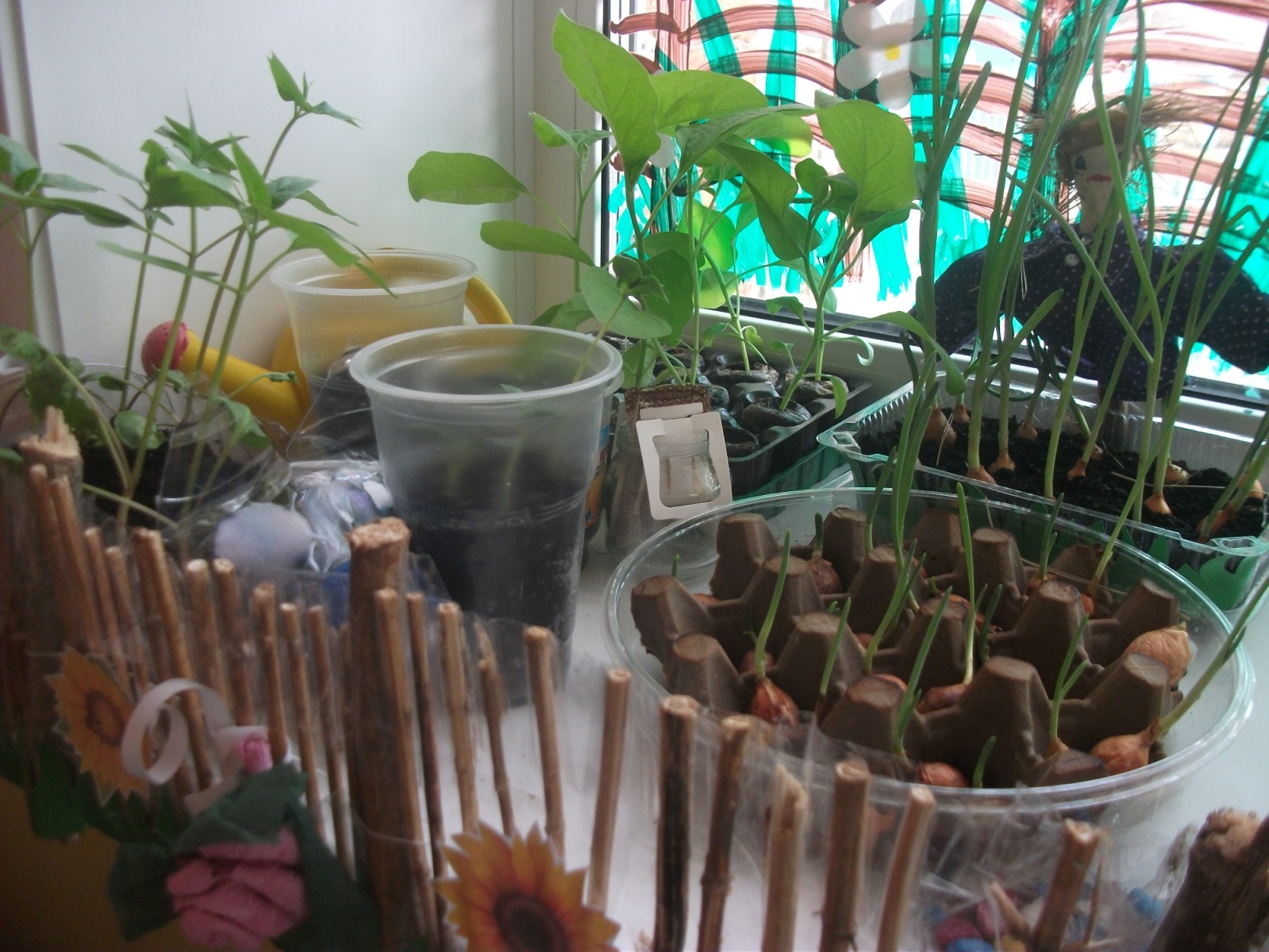 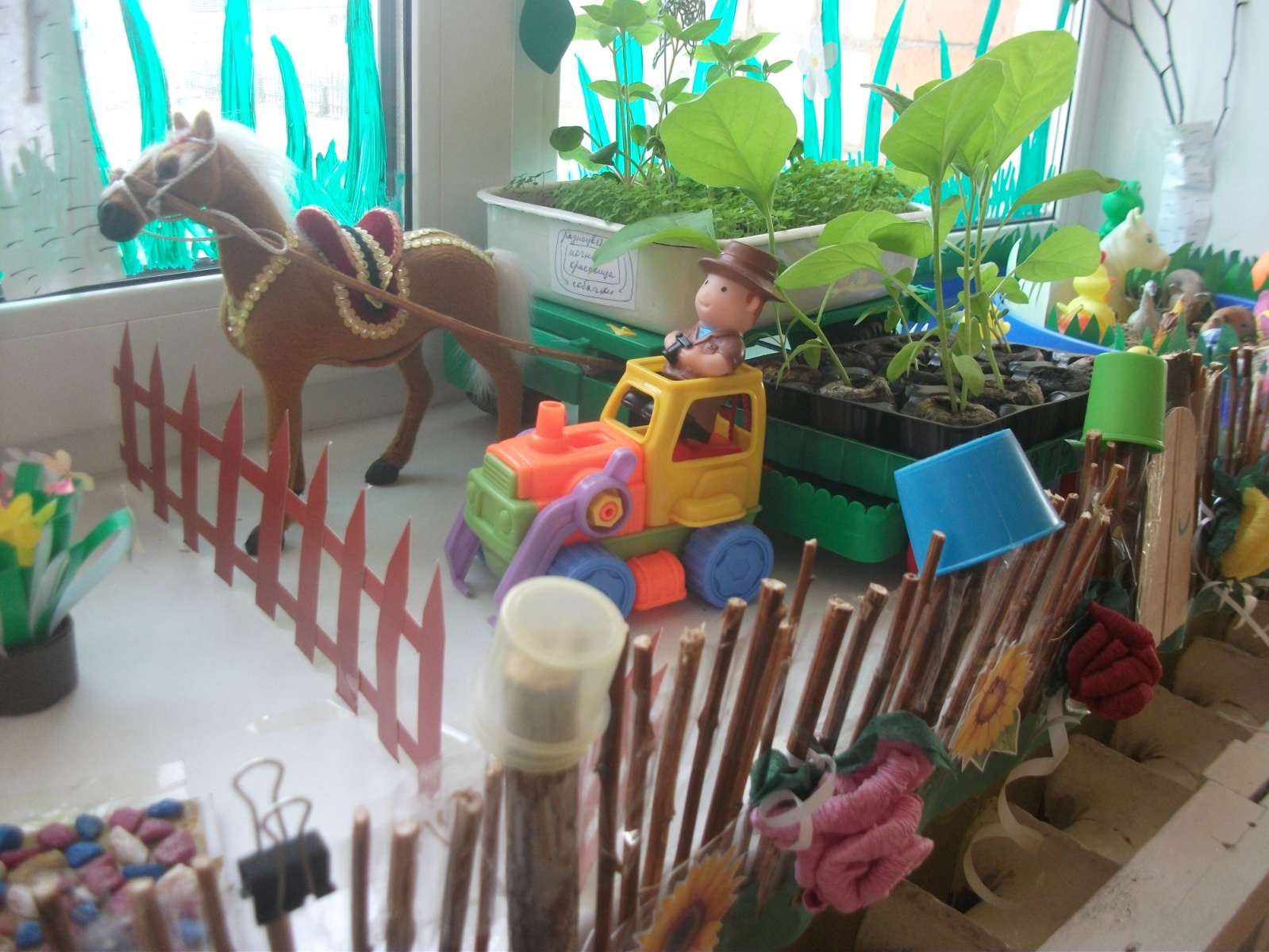 2 МЛАДШАЯ ГРУППА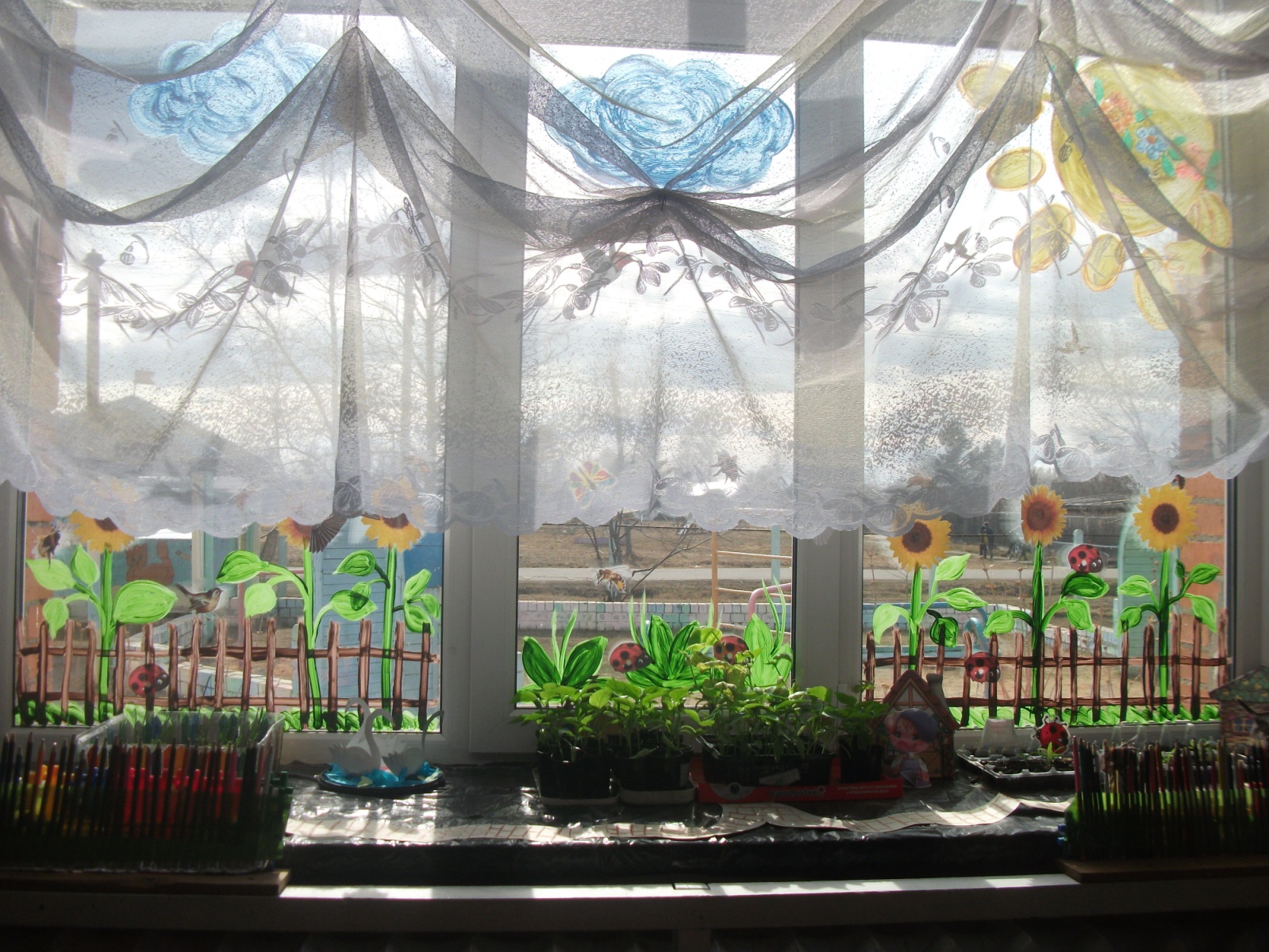 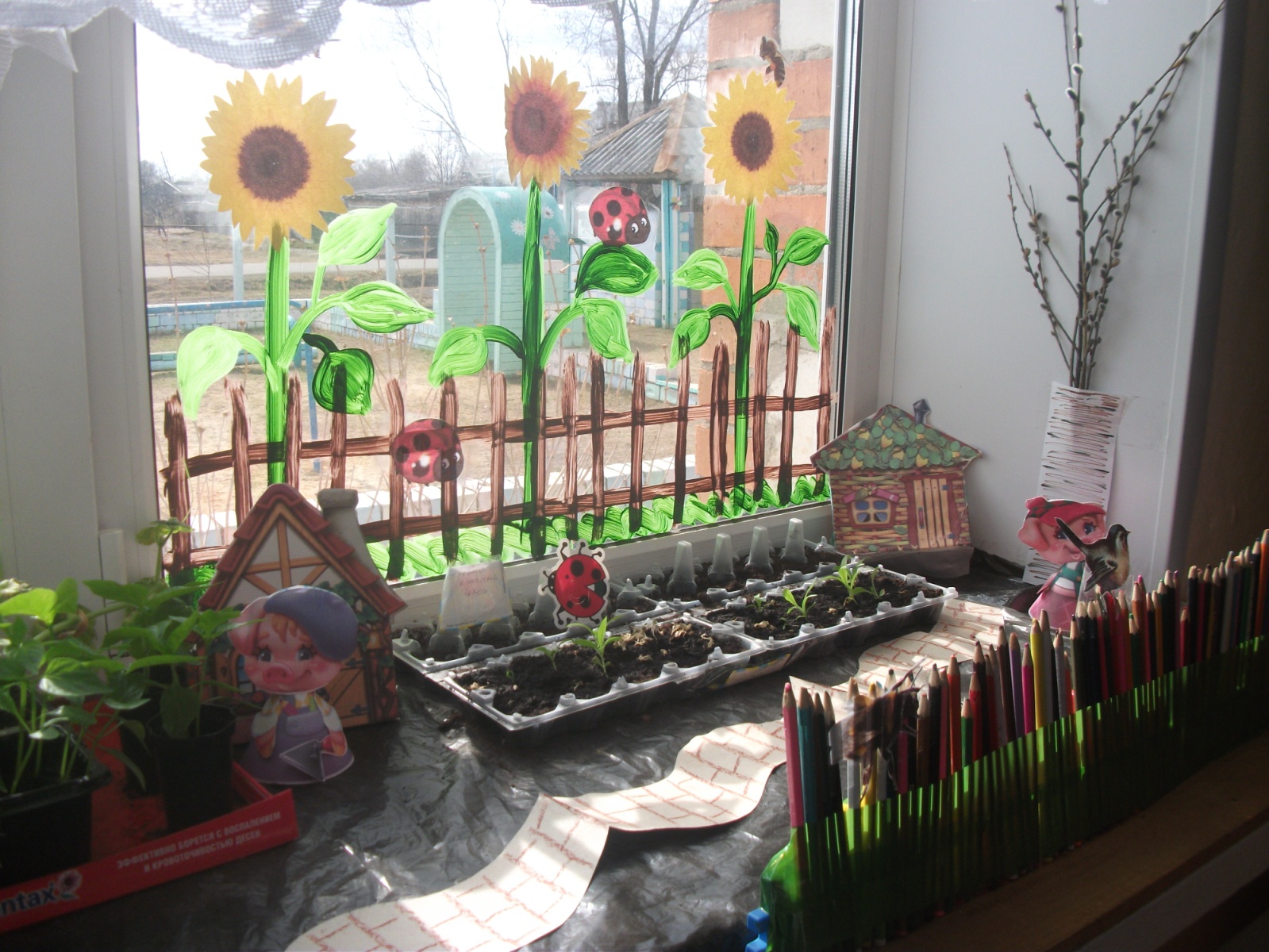 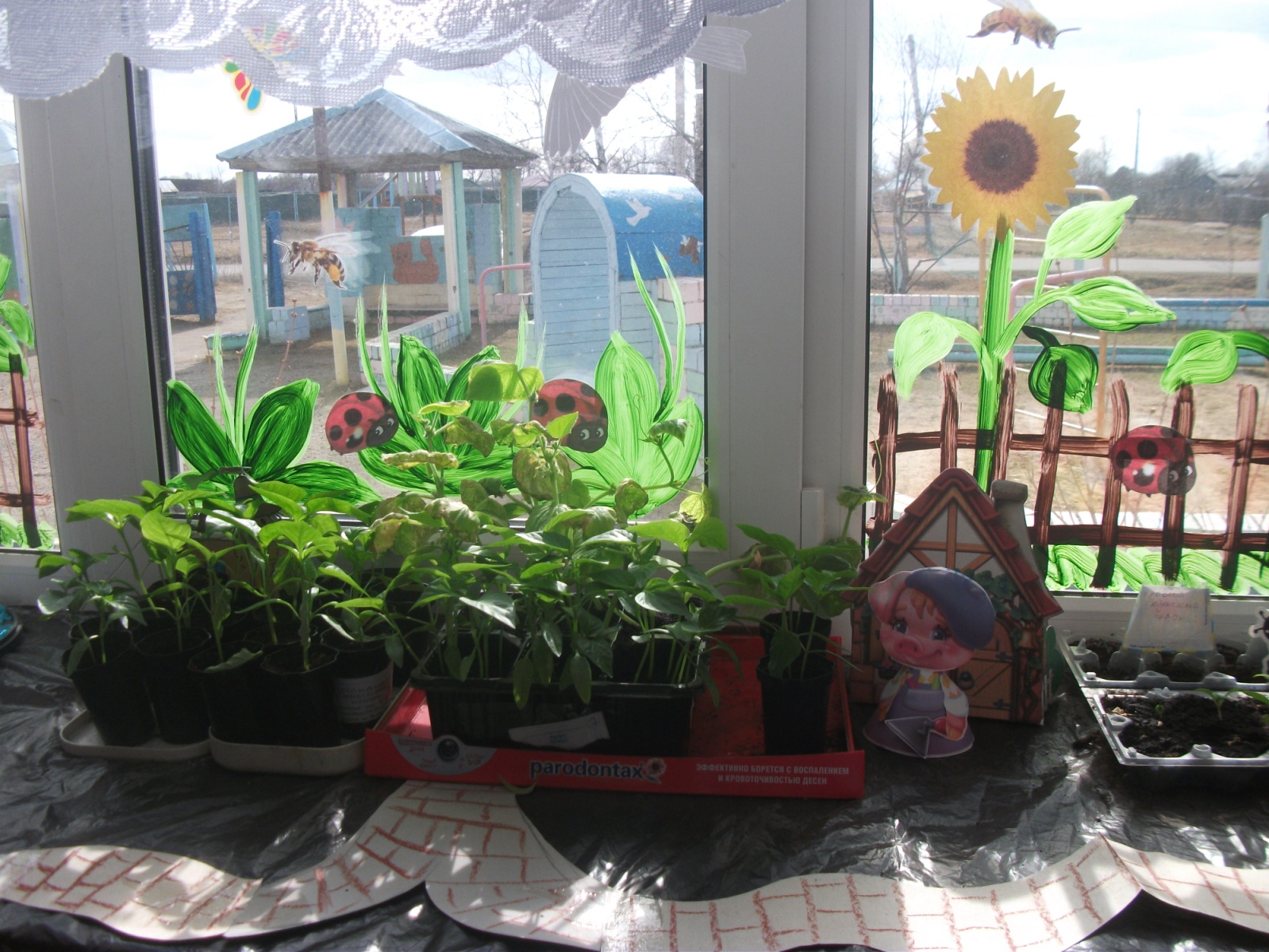 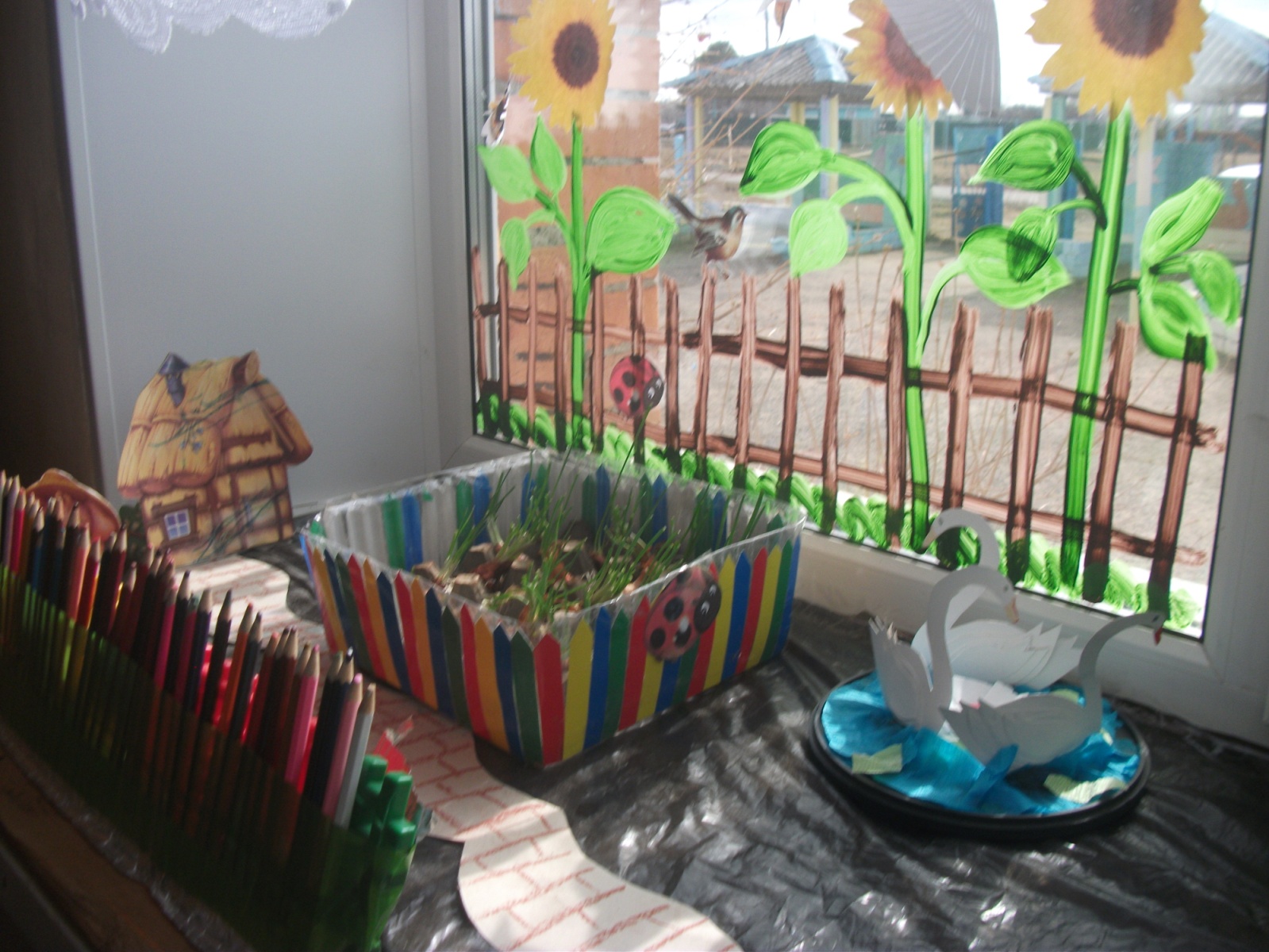 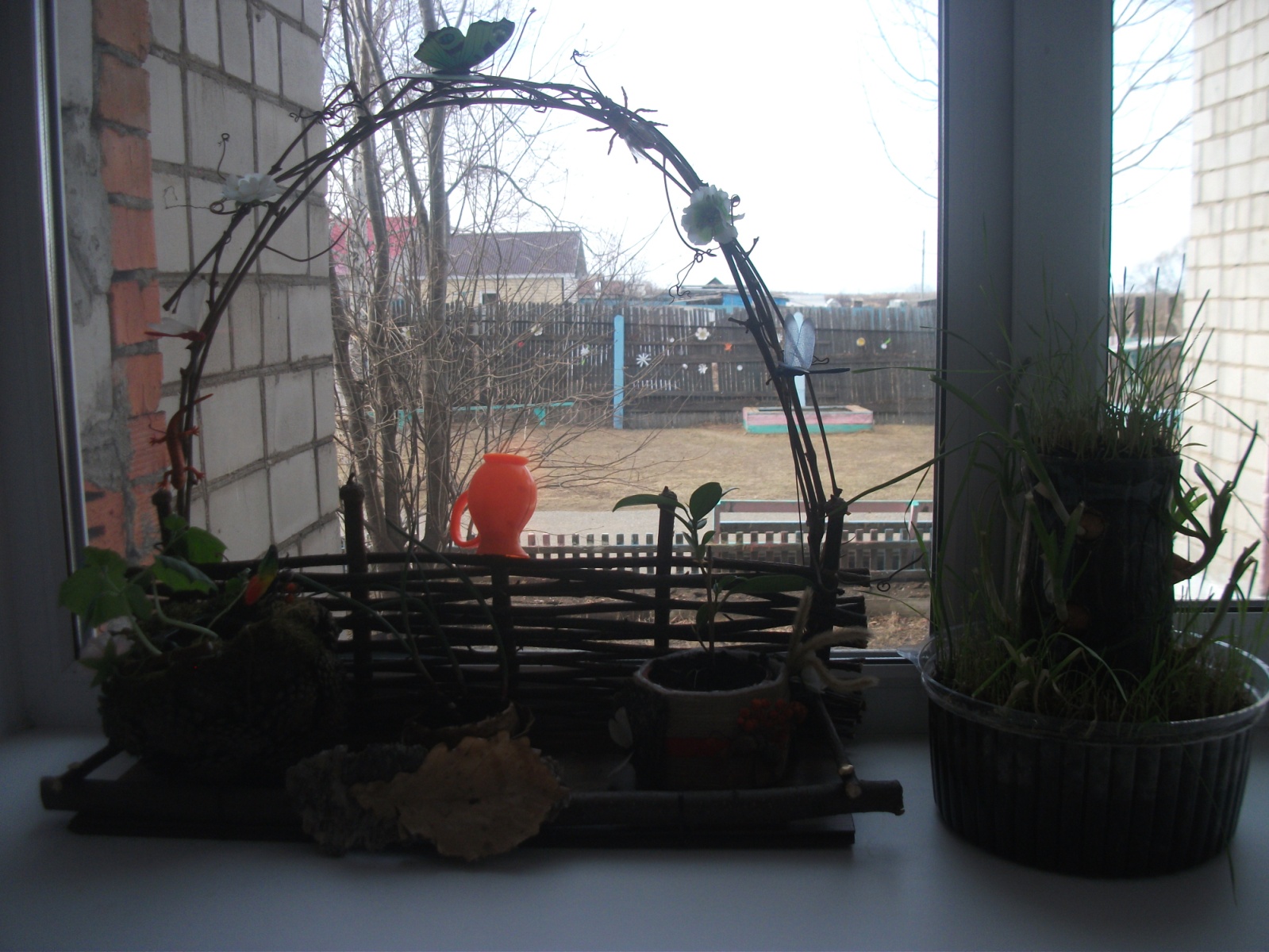 СРЕДНЯЯ ГРУППА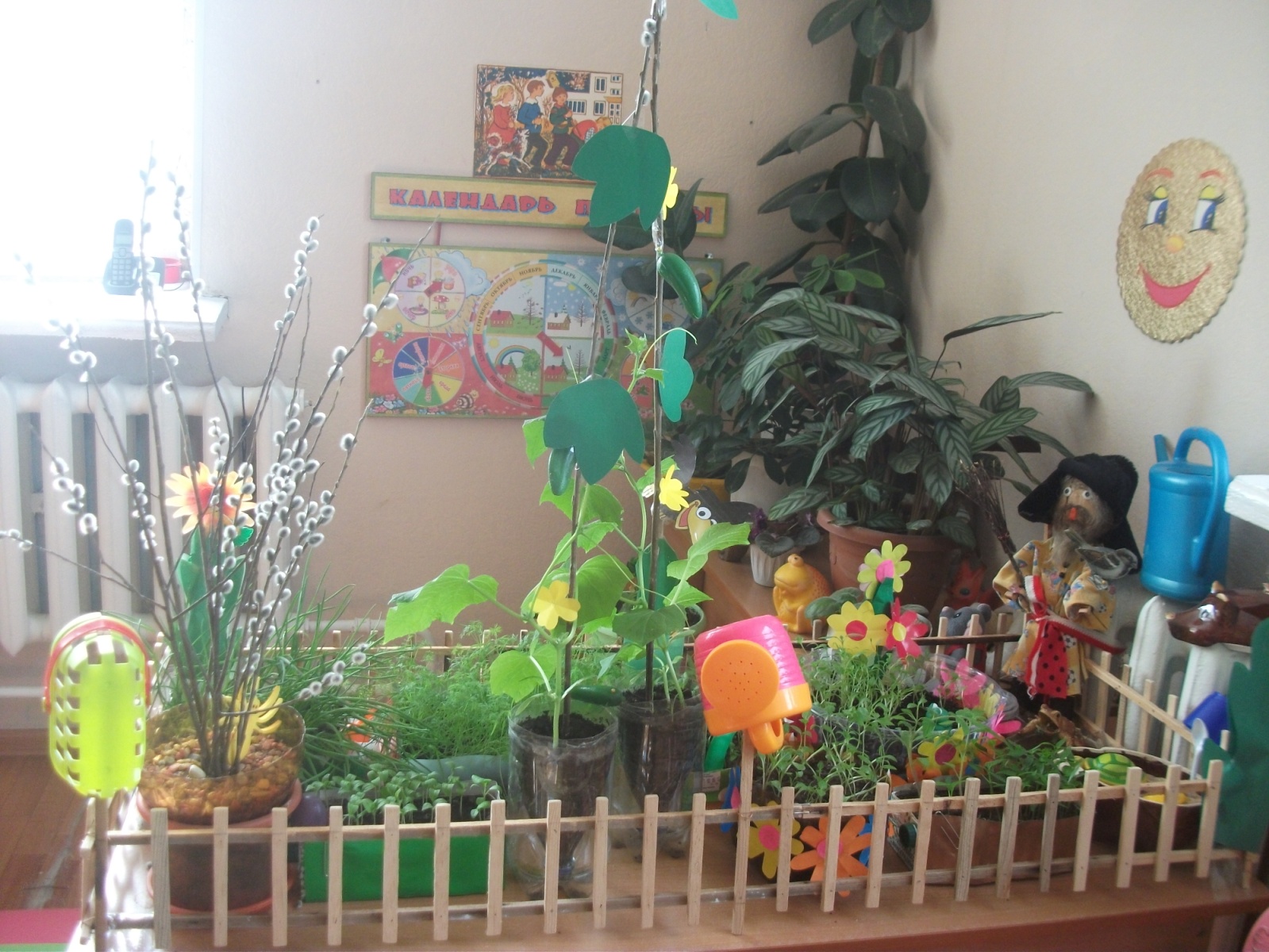 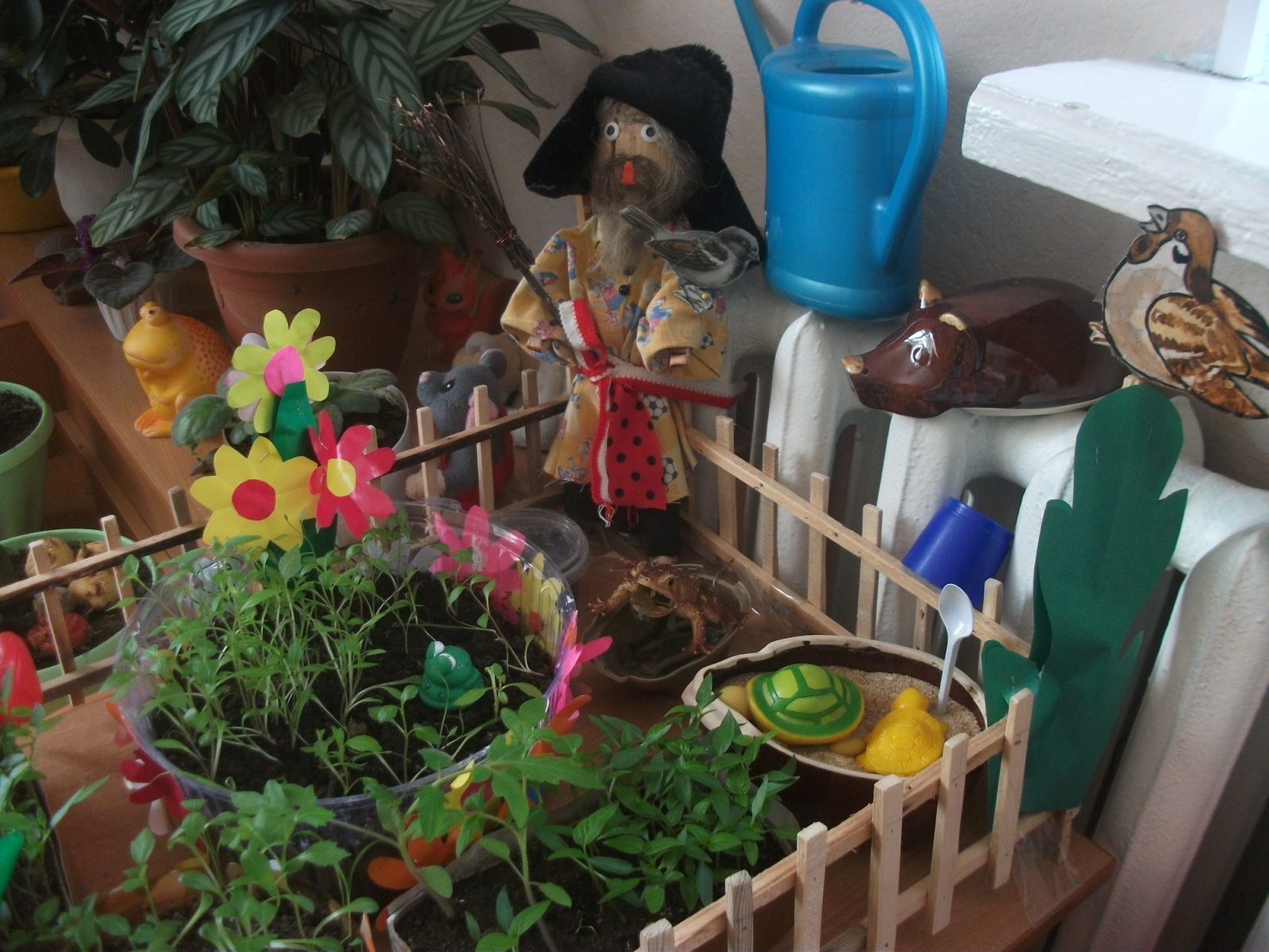 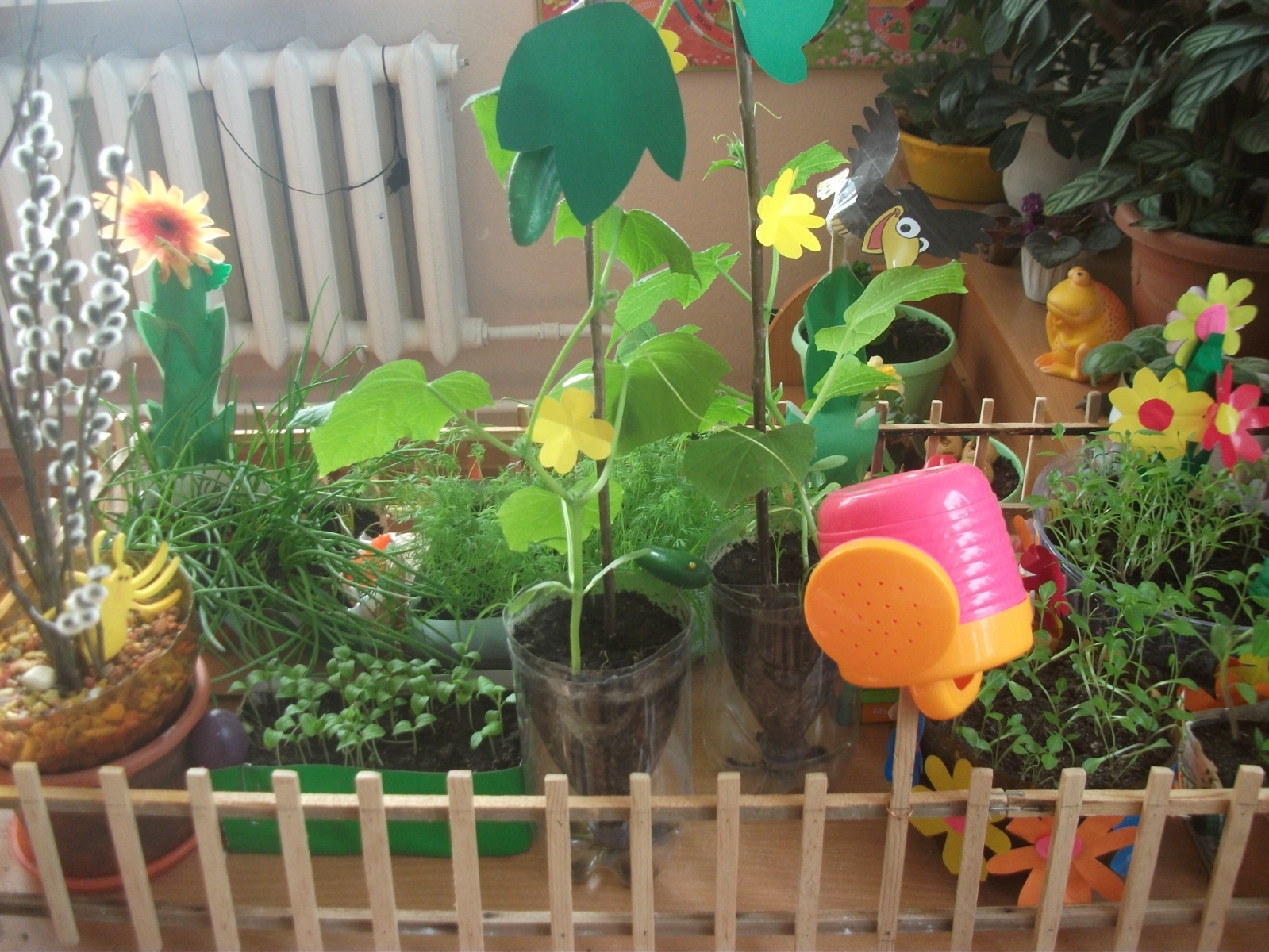 ПОДГОТОВИТЕЛЬНАЯ ГРУППА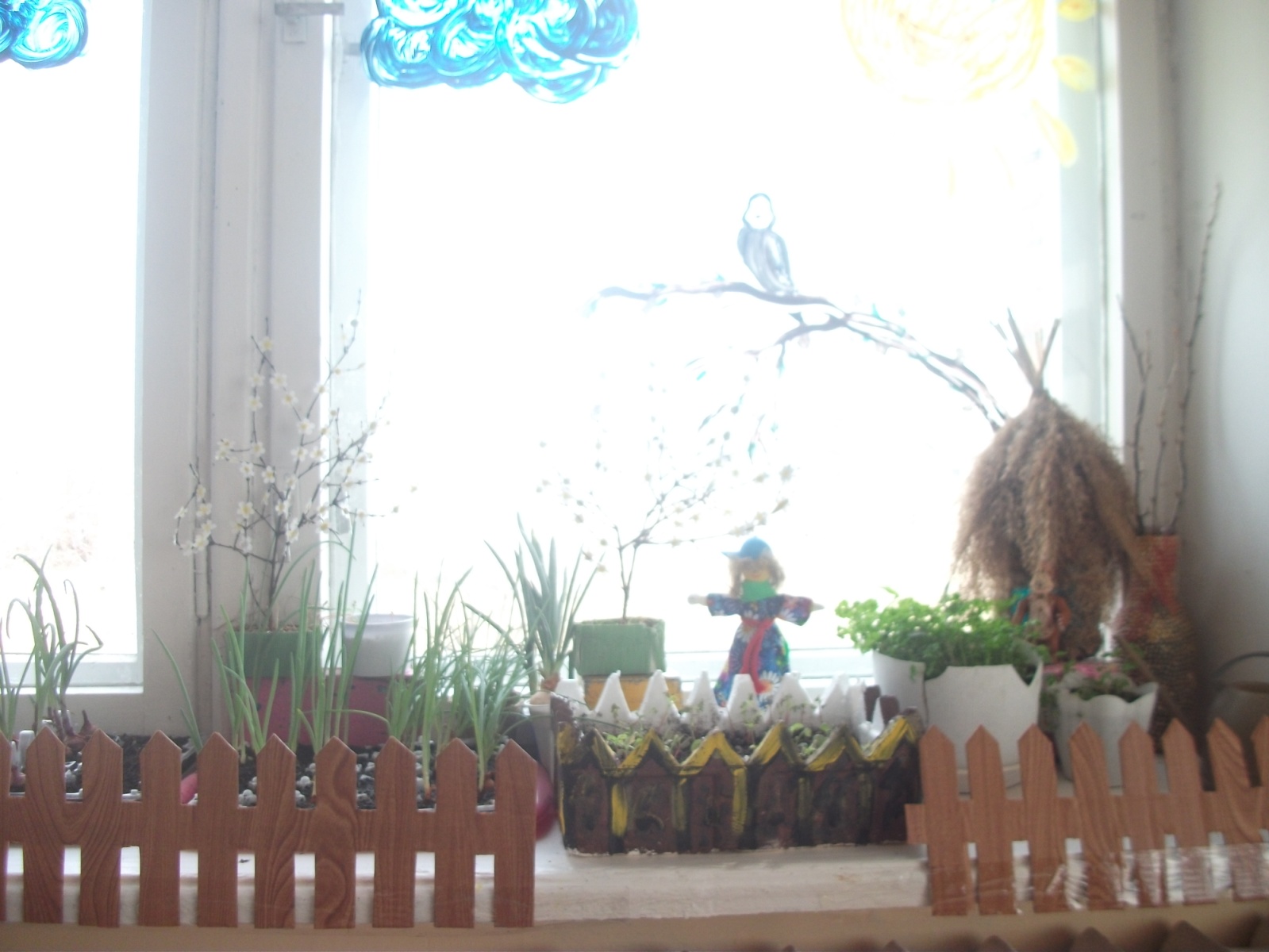 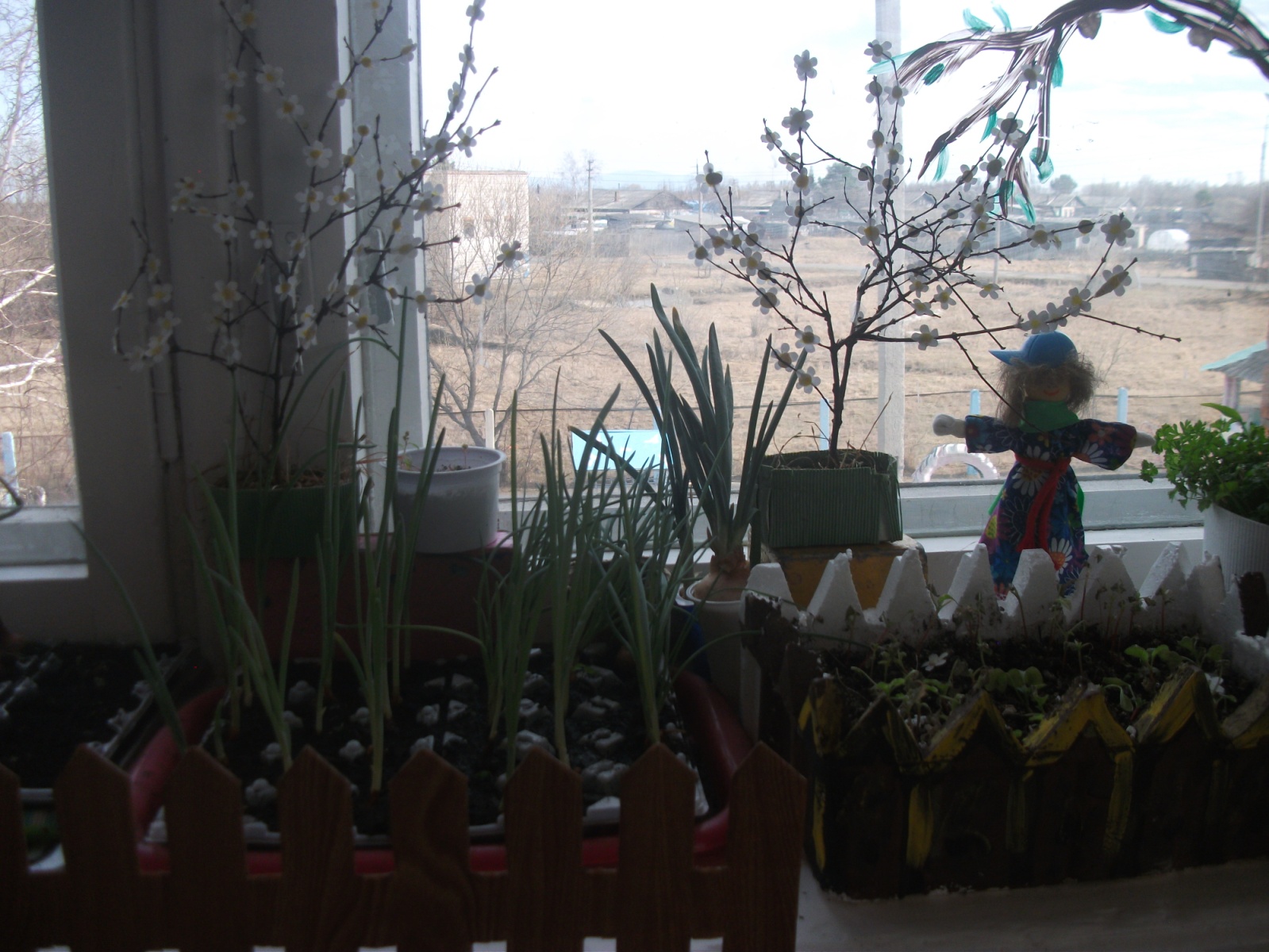 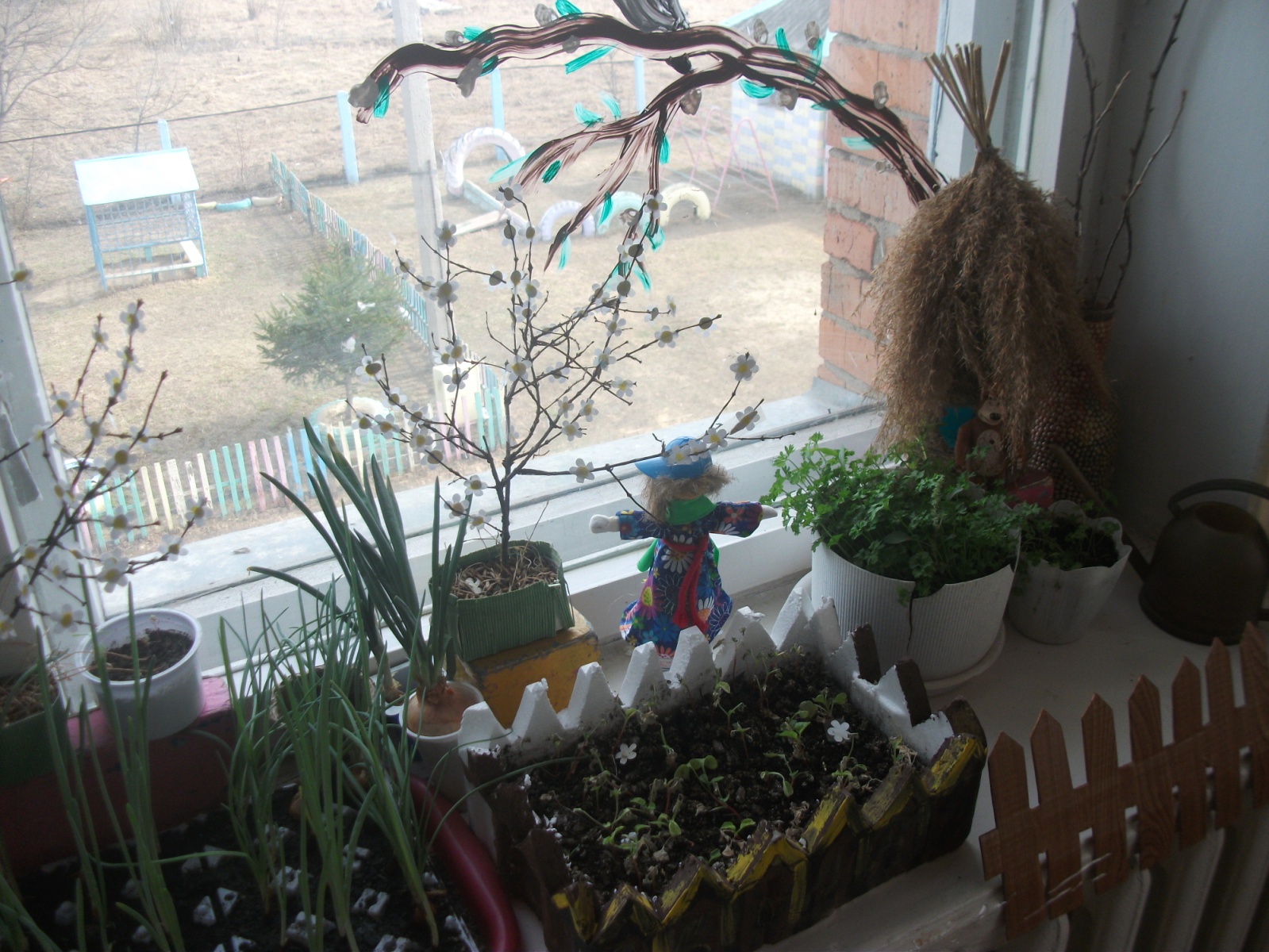 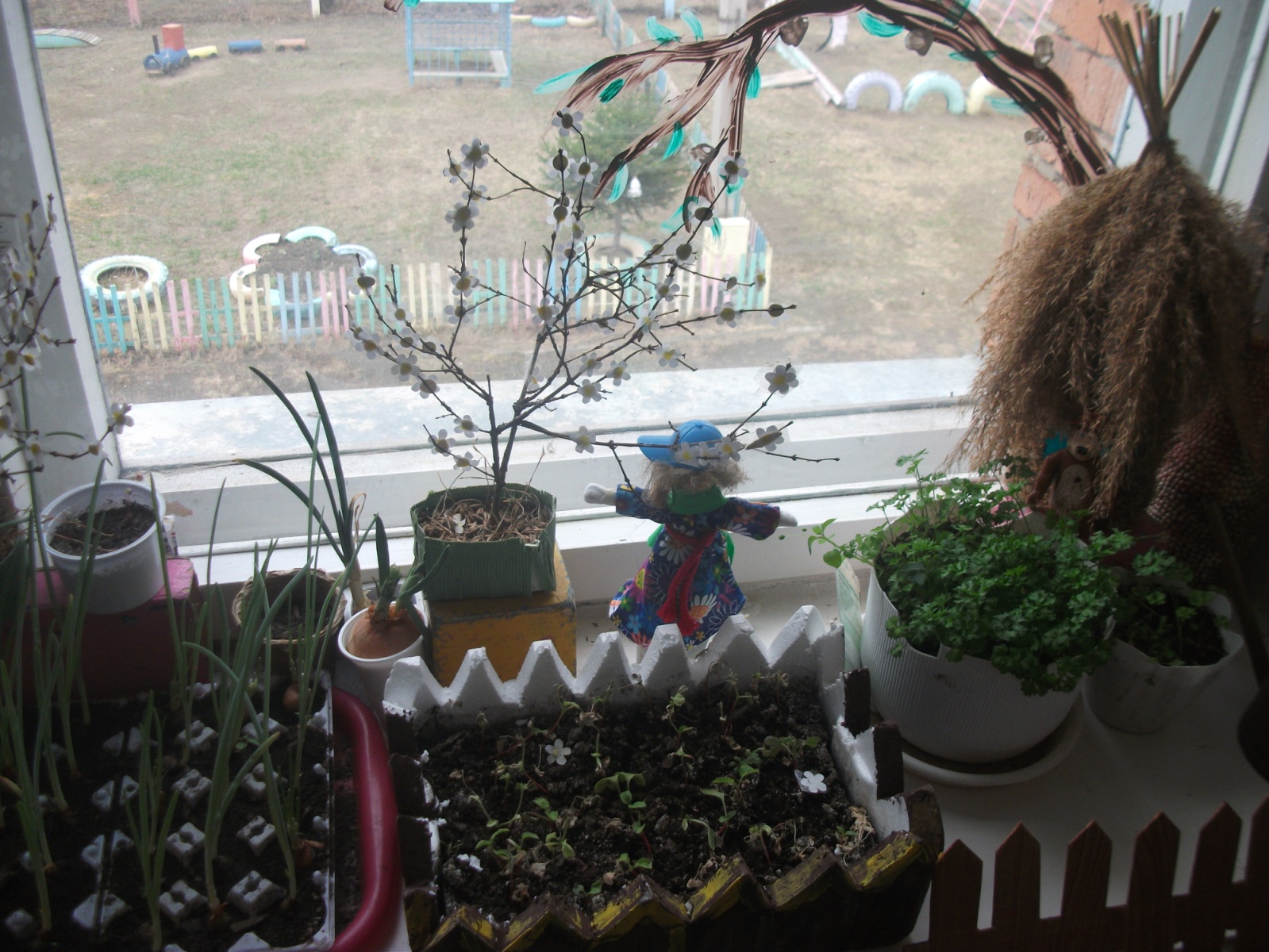 ИТОГИ КОНКУРСА:1 МЕСТО – СРЕДНЯЯ ГРУППА (ВОСПИТАТЕЛЬ ОБУХОВА Н.И.)2 МЕСТО – 1 МЛАДШАЯ ГРУППА (ВОСПИТАТЕЛЬ ВОЛОКИТИНА М.М.) И 2 МЛАДШАЯ ГРУППА (ВОСПИТАТЕЛЬ МОРОЗОВА О.Н.)3 МЕСТО – ПОДГОТОВИТЕЛЬНАЯ ГРУППА (ВОСПИТАТЕЛЬ ЕНИКЕЕВА З.А.)